Con la finalidad de dar cumplimiento al Reglamento General de Protección de Datos (Reglamento (UE) 2016/679), desde MERCAOLID queremos recordarle que tratamos sus datos de carácter personal con la finalidad de poder llevar a cabo el cumplimiento legal de su solicitud de acuerdo a la Ley 19/2013, de 9 de diciembre, de Transparencia, Acceso y Buen Gobierno. Los datos proporcionados no se cederán a terceros, salvo obligación legal. Usted tiene derecho a obtener confirmación sobre si en MERCAOLID estamos tratando sus datos personales por tanto tiene derecho a acceder a sus datos personales, rectificar los datos inexactos, solicitar su supresión cuando los datos ya no sean necesarios así como llevar a cabo otros derechos explicados en la Información Adicional. Información Adicional: http://www.mercaolid.es/aviso-legal-privacidad.MODELO AAUTORIZACIÓN / NOTIFICACIÓN TRABAJOS QUE AFECTAN SOLO A ZONAS PRIVATIVAS DE LA UNIDAD ALIMENTARIA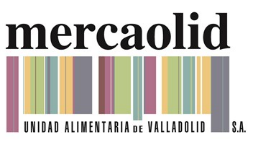 EMPRESA MAYORISTA QUE COMUNICA LOS TRABAJOS QUE SE REALIZARÁN DENTRO DE SUS INSTALACIONES, SIN AFECTAR A ZONAS COMUNES DE LA UNIDAD ALIMENTARIA:D. / Dª. …………………………..…………..………………………………………….., con D.N.I. ………………...........,  en representación de la empresa: ………………….……………………………………………………….………………..con C.I.F. ……………………..…., teléfono: …………………………………………….. Correo electrónico: …………………………………………………………………………………..………………………………………………………………y local/es comercial/es de MERCAOLID nº ……………………… de la Nave de    ………………….…………...CONFIRMA ser conocedora de los siguientes documentos en materia de Prevención de Riesgos Laborales que pueden afectar a la Unidad Alimentaria :Medidas de emergencia de MERCAOLID.Plan de emergencia de MERCAOLID.Evaluación de riesgos (ficha de información personal externo) de MERCAOLID.Disponibles en la página web de MERCAOLID a través del siguiente enlace:http://mercaolid.es/prevencion-de-riesgos-laboralesAdquiriendo el COMPROMISO de informar de los mismos a todos sus trabajadores y/o personas que accedan a sus instalaciones para realizar cualquier obra o instalación.Y AUTORIZA A:EMPRESA QUE REALIZARÁ LOS TRABAJOS EN SUS INSTALACIONES:Nombre o Razón Social ……………………..…………………………………………………………………………...con C.I.F. / N.I.F. ………………………………… Fechas aproximadas de realización de los trabajos: ……………………………………………………….IMPORTANTE:MERCAOLID podrá disponer los medios para verificar que, durante la realización de los trabajos notificados, se han cumplido todas las medidas de seguridad exigidas por la normativa vigente aplicable a la materia o que pudiera exigir MERCAOLID conforme a la naturaleza del trabajo.MERCAOLID quedará eximida de cualquier responsabilidad frente a los daños y perjuicios que en su caso puedan causarse a terceros (o a cualquier persona, propiedad o servicio, público o privado) como consecuencia de la ejecución de los trabajos.El contratista será el único responsable ante cualquier siniestro o reclamación (judicial o extrajudicial) derivado de la ejecución de los trabajos, no asumiendo MERCAOLID ningún tipo de responsabilidad.En el supuesto de subcontratar lo trabajos, los subcontratistas quedarán obligados solo ante la persona adjudicataria quien asumirá la total responsabilidad de la ejecución de los trabajos y velará por el cumplimiento de las obligaciones que en materia medioambiental, social o laboral procedan.Cada empresa deberá disponer de las medidas auxiliares para la realización de los trabajos, tales como andamios homologados, plataformas elevadoras, etc.En Valladolid, a …… de ………………………….. de 2023NOTA: Para garantizar que puedan disponer de la autorización pertinente antes de la fecha prevista de inicio de los trabajos, es necesario entregar esta solicitud con una antelación mínima de 2 días hábiles de la fecha prevista de inicio de la obra/instalación.          UNIDAD ALIMENTARIA DE VALLADOLID, S.A.                                                                                                                                                                               MERCAOLID                                                                                                                                        Avda. del Euro, 24 – 47009 VALLADOLID                                                                                                                                                Tel.: 983 36 08 80 - Fax: 983 36 03 49                                                                                                                                                                                                     prl@mercaolid.es                                                                                                                                                    www.mercaolid.es